PREFEITURA MUNICIPAL DE PRIMAVERA DO LESTE SECRETARIA MUNICIPAL DE ADMINISTRAÇÃO    PREGÃO PRESENCIAL Nº 012/2022 – SRPQuestionamento 1No documento ANEXO I do edital na CLÁUSULA Terceira: DAS ESPECIFICAÇÕES, descreve a tabela abaixo: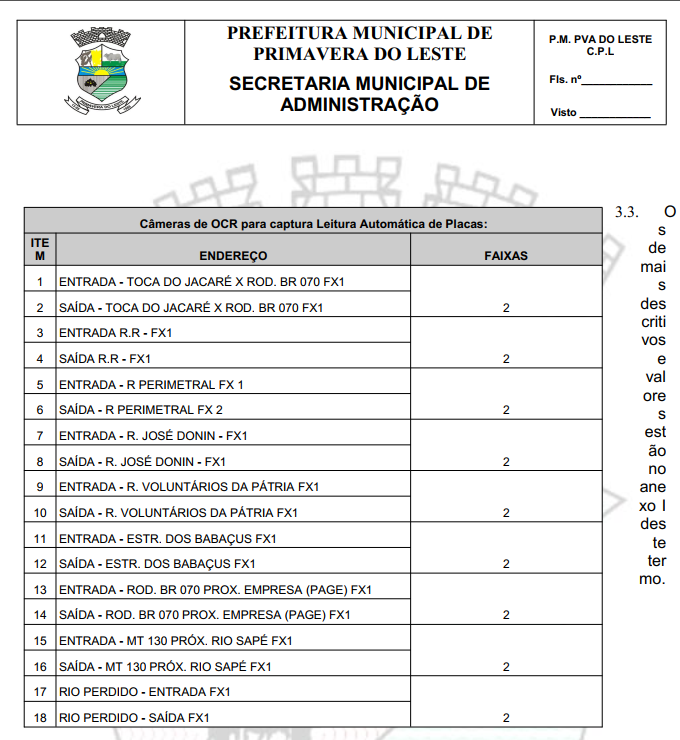 No edital e seus anexo não foi encontrado as especificações das Câmeras de OCR.Perguntamos:Será disponibilizado as especificações das câmeras OCR?Questionamento 2No documento ANEXO I do TERMO DE REFERÊNCIA – Na planilha de LOTE 01 -LOCAÇÕES E CONTRATAÇÕES – Alguns trechos apresentam informações incompletas, conforme segue abaixo:Câmeras Speed Dome PTZ + Visão panorâmica: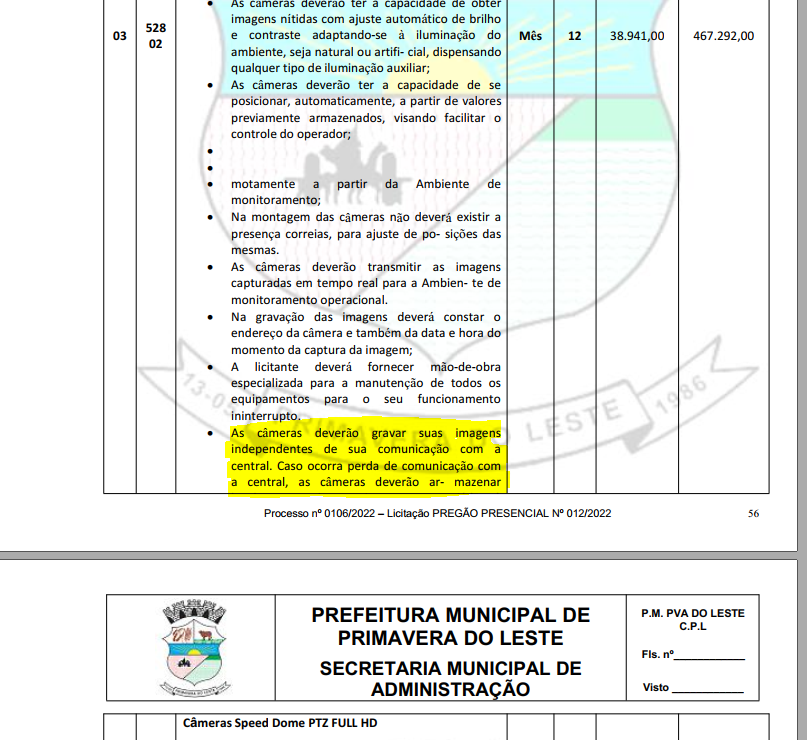 Conforme na imagem destacada em amarelo a informação está incompleta, não permitindo as empresas licitantes especificar corretamente a câmera que atenda as especificações exigidas:Câmeras Speed Dome PTZ FULL HD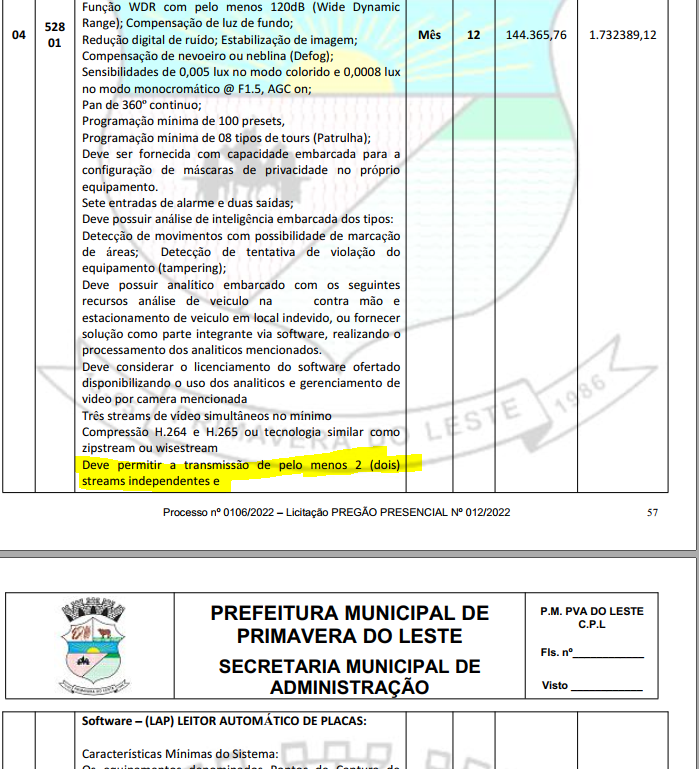 Conforme na imagem destacada em amarelo a informação está incompleta, não permitindo as empresas licitantes especificar corretamente a câmera que atenda as especificações exigidas:Software – (LAP) LEITOR AUTOMÁTICO DE PLACAS: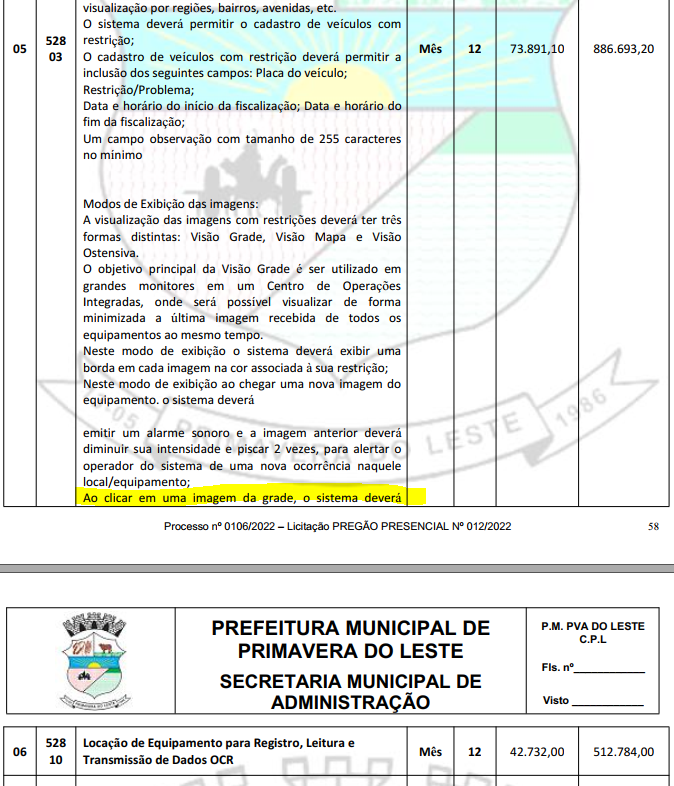 Conforme na imagem destacada em amarelo a informação está incompleta, não permitindo as empresas licitantes especificar corretamente o software que atenda as especificações exigidas:Perguntamos:Entendemos que para dimensionamento correto dos equipamentos e software serão necessárias as especificações completas. Está correto nosso entendimento?Questionamento 3No documento ANEXO I do TERMO DE REFERÊNCIA – Na planilha de LOTE 01 -LOCAÇÕES E CONTRATAÇÕES – Não contêm quantidade e especificações mínimas do servidor/gravador de armazenamento de imagens:Perguntamos:Entendemos que devemos considerar o fornecimento de servidor/gravador com capacidade compatível ao número de câmeras a serem fornecidas. Está correto nosso entendimento?Questionamento 4No documento ANEXO I do TERMO DE REFERÊNCIA – Na planilha de LOTE 01 -LOCAÇÕES E CONTRATAÇÕES, no item 06 – Não contêm quantidade de “Locação de equipamento para registro, leitura e transmissão de dados OCR”.Perguntamos:Este item corresponde a tabela abaixo?